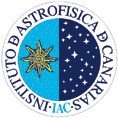 OBSERVATORIO ROQUE DE LOS MUCHACHOSPrecios de habitación / Room ratesPara su información, detallamos a continuación los precios de habitación por cada noche de estancia, autorizados por el Comité de los Servicios Comunes que se celebró el 23 de marzo de 2023 en La Palma, ratificados posteriormente por el Comité Científico Internacional / Updated room rates per night , authorised by the Common Services Committee in its meeting held in La Palma on 23rd March 2023, subsequently ratified by the CCILos precios de las habitaciones en la Residencia son / Rooms in the Residence:Habitación sencilla / Single room: 72,57 €Habitación uso doble / Double room: 127,00 €El precio de las habitaciones en los Anexos son / Rooms in the annexes:Habitación sencilla / Single room: 58,71 €Habitación uso doble / Double room: 102,74 €Estos precios no incluyen el desayuno, comidas, ni cualquier gasto de lavandería que usted pueda realizar / These prices do not include breakfast, meals or laundry.Precios válidos desde el 1 de mayo de 2023 hasta el 31 de marzo de 2024 / Prices applied from 1st  May 2023 until 31 March 2024.Centro de Astrofísica de La Palma Apartado de correos 5038712 Breña Baja adminorm@iac.es